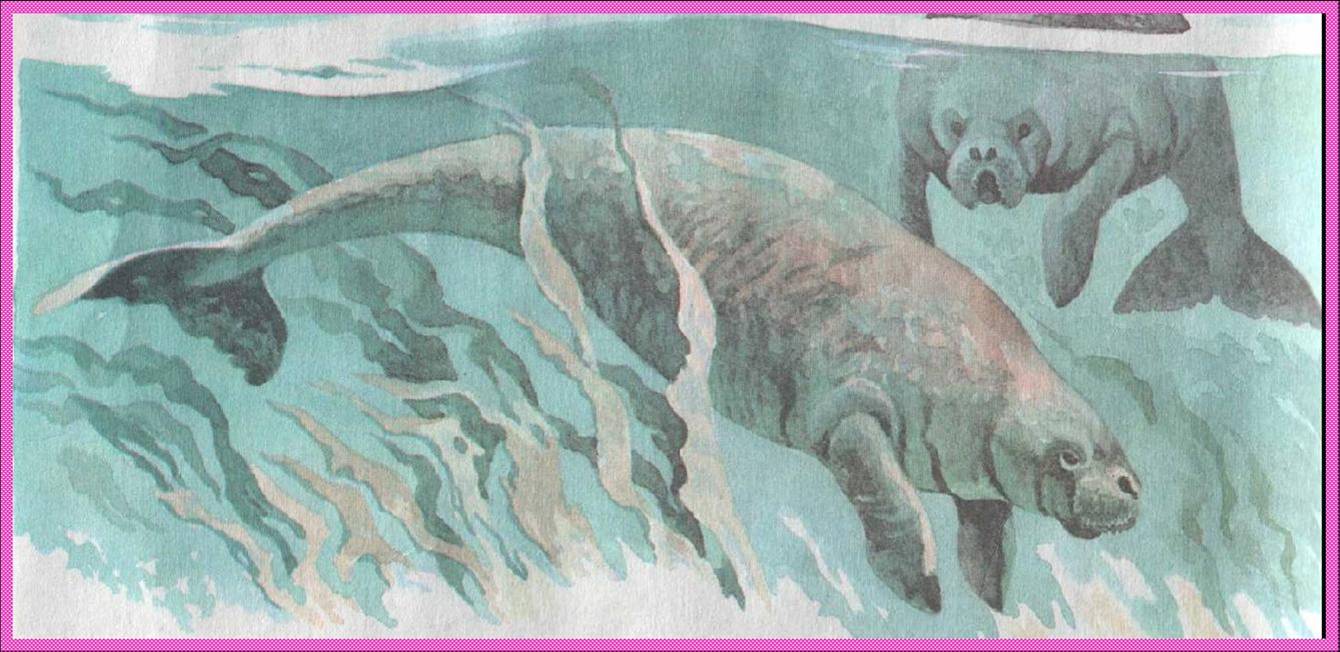 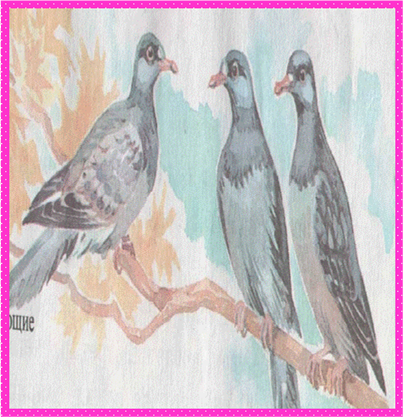 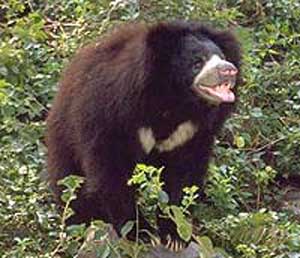 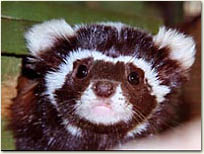 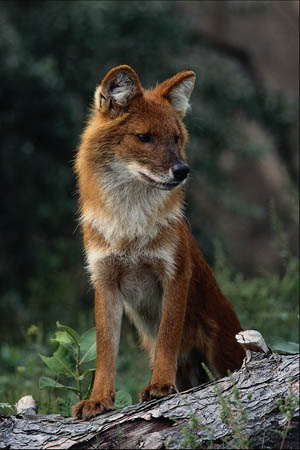 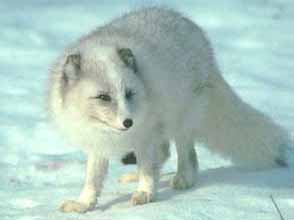          Литература:Т.Д. Нуждина  Энциклопедия для малышей «Академия развития» 1998Энциклопедия для детей от А  до Я. »Азбука-Аттикус» Интернет ресурсы. http://images.yandex.ru/?lr=50&source=wiz,